Title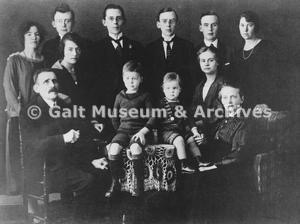 SubtitleIntro-HeaderBodyText